Jelovnik 25.03. – 29.03.2023.                  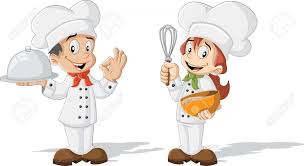 Ponedjeljak 25.03.DORUČAK : Zobena kaša s medom - alergije : zamjensko mlijekoUŽINA I : Sezonsko voćeRUČAK : Fino varivo s noklecima i pilećim mesom, kruh – alergije: bezglutenski kruhUŽINA II : Kakao kocke , čaj  – alergije : kakao kocke  ( bez jaja, zamjensko brašno, bezglutensko brašno )Utorak 26.03.DORUČAK : Kukuruzni kruh, namaz od kuhanih jaja, čaj – alergije : polubijeli kruh,bezglutenski kruh, marmelada UŽINA I : Sezonsko voćeRUČAK : Bistra juha s prosom, svinjsko pečenje, dinstane mahune s krumpiromUŽINA II : Integralni keksi, mlijeko - alergije : integralni keksi,voće, bezglutenski keksiSrijeda 27.03.DORUČAK: Kukuruzne pahuljice s mlijekom – alergije : zamjensko mlijeko, bezglutenske pahuljiceUŽINA I :Sezonsko voćeRUČAK: Bolonjez umak s mljevenim mesom, tjestenina, zelena salata – alergije: tjestenina bez jaja, bezglutenska tjestenina UŽINA II : Polubijeli kruh, namaz med, čaj  - alergije : voće, bezglutenski keksi Četvrtak  28.03.DORUČAK: Čupavi sendvič, čaj ili kakao   – alergije :  bezglutenski kruh, čaj  UŽINA I : Sezonsko voćeRUČAK : Sekeli gulaš s junećim mesom, palenta  UŽINA II: Kolač od maka,  čaj   – alergije : zamjensko brašno, bez jaja, bezglutensko brašnoPetak 29.03.DORUČAK : Kruh sa sjemenkama, mliječni namaz, čaj – alergije: polubijeli kruh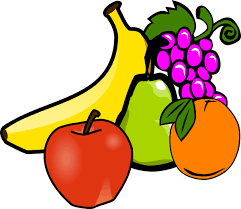 UŽINA I : Sezonsko voće RUČAK : Krem juha od mrkve, popečci od tune, zelje salata – alergije : pileći naravni odrezak, kuhano povrćeUŽINA II : Kruh, čokoladni namaz, čaj – alergije: zamjenski namaz U slučaju potrebe vrtić zadržava pravo izmjene jelovnika. 